Monsters & Madness: Secret Lives in Victorian LiteratureEnglish 101-06: Dickinson College, Fall 2017T/R 10:30-11:45 Althouse 207Class website: www.blogs.dickinson.edu/secretlives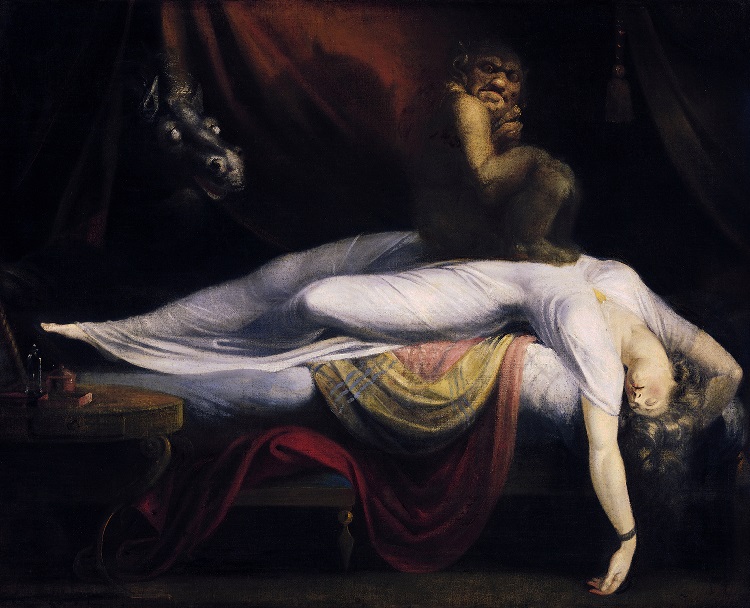 Dr. Sarah E. Kershkershs@dickinson.edu sarahkersh.com Office: East College 404Office Hours:       Mon 9:30-10:30, Thurs 1:30-3:00, and by appt Office phone:  717-254-8952Course Description Evil alter-egos, soul-sucking vampires, and detective thrillers—all have their roots in the literature of the nineteenth-century. From Dorian Grey to Dracula and the Hound of the Baskervilles, the sensational literature of the Victorian era sought to stimulate the mind and awaken emotion. This course will examine how monsters, mad scientists, and secret identities rose in the public imagination alongside of a rapidly-changing nation. The nineteenth century saw unprecedented growth of industry and leaps in scientific discovery; new and rapid global communication as well as transport; tenuous relationship of commodities, consumers, and economic stability; as well as changing conceptions of class, gender, and what it meant to be an individual. This course is intended to be an introduction to Victorian literature in a variety of genres, including poetry, the novel, and non-fiction prose by authors such as Robert Browning, Christina Rossetti, Oscar Wilde, Mary Elizabeth Braddon, Bram Stoker, Robert Louis Stevenson, and Sir Arthur Conan Doyle.Course Materials The following texts are required for the course and are available at the college bookstore:Lady Audley’s Secret by Elizabeth Braddon (ISBN:  978-0-14-043584-8) The Hound of the Baskervilles by Arthur Conan Doyle  (ISBN: 978-0-14-043786-7)Goblin Market and Other Poems by Christina Rossetti (ISBN:  978-0-486-28055-4)Dracula by Bram Stoker  (ISBN- 978-0-14-143984-6)The Strange Case of Dr. Jekyll and Mr. Hyde by Robert Louis Stevenson (ISBN: 978-0486266886)Writing Analytically, 7th ed by David Rosenwasser and Jill Stephen (ISBN:  978-1337284448)* Additional readings are available on our class website unless otherwise specified in the syllabus.*There is a copy of Writing Analytically on reserve at the library.  If you chose it use that copy, you must photocopy the pages assigned for class so that you can have them with you in class. Course ObjectivesAs per the English Department’s Learning Goals, by the end of this course students will be practiced in: 1) the ability to read texts closely in a sensitive way (based on the presence of germane summary, accurate paraphrase, and/or careful attention to patterns and details of language).2) the understanding of the relationship(s) between text and context in the generation of meaning (“context” to include at least one of the following: portions of a text other than the one under prime examination, other texts, literary genres, history, biography, literary theory).3) the ability to formulate a powerful critical argument (characterized by an arguable thesis, the convincing marshaling of evidence, and grammatically and mechanically correct prose).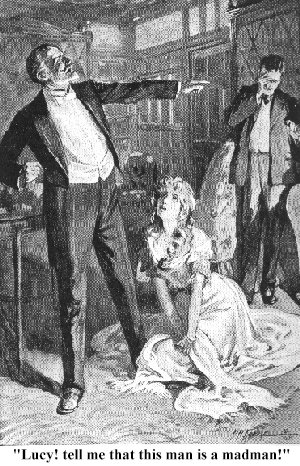 Class Participation and Attendance:This class is a workshop/seminar and therefore depends on the participation of its members. Failure to attend undermines the class as a whole.  Attendance, therefore, will be a substantial part of your participation grade. You may miss up to three class periods without penalty. I do not distinguish between “excused” and “unexcused” absences, so please use these judiciously.  If you miss the class for any reason, you are responsible for what went on in the class, including changes of assignments. I will not answer emails asking me to describe what went on in class. You are responsible for contacting one of your classmates to find out what went on, including changes of any assignments.  If you miss more than three classes, for whatever reason, your grade will decrease per missed class. If you have extenuating circumstances, please contact me as soon as possible.  I also expect you to read the assigned material and prepared to ask questions and offer opinions about it during class.  Attendance alone with little or no contribution will only earn you approximately a C in participation.  I recognize that some students are hesitant to speak in front of class.  If this is the case, please come talk with me during office hours early in the semester.  Requirements and GradingBeyond participation, your grade will be based on weekly response paper and two more formal papers.  The relative weight of each component is as follows:Final letter grades will be assigned in the following way:Grade Calculations: I use an excel worksheet to calculate my grades.  If you would like to discuss graded work, please take at least two days to review my comments, along with the grading criteria for the assignment. While I don't negotiate grades, I am happy to discuss strategies for improving your writing. Extra Credit:If you attend any Dickinson College screening, workshop, or lecture and write a 1-2 page reflection stating how the event related to this class and what was interesting about it for you, I will award 1 point extra credit.  You may complete up to 5 extra credit reflections.  These points will be added to your lowest paper grade at the end of the semester.  I will reject any reflection I feel is insufficient or unsuitable.Lateness, Cell Phones, and Other Disruptions:  Please make an effort to be on time.  Class begins promptly and if you are more than ten minutes late, I will record you as absent.  If you have a reason that may cause you to be late from time to time, please let me know. Please remember to turn OFF all cell phones unless otherwise directed.  If you are a student athlete or member of a student group that requires you to miss class for a university-sanctioned event, please let me know as soon as possible. Electronics: I do not like for students to use laptops for general note taking in class. Since thoughtful listening and responding will be instrumental to the success of our course, I prefer students not rely on a laptop in class.  Of course, there are always exceptions, so please come to speak with me if you might need to use a laptop in class.  Tablets for textbooks are fine, as long as you refrain from surfing the web, checking Facebook, etc. Deadlines:Deadlines are firm. Unless you have asked for and received prior permission to extend the deadline or you have a signed medical excuse, late assignments will lose one grade increment per day late. I cannot accept assignments more than one week late.“How can I know what I think until I see what I say?” – E.M. ForsterBlog Posts:You will complete a number of blog posts over the course of the semester as well as comment on other posts made by your classmates. These posts will be in response to prompts handed out in class or of your own direction.  Over the course of the posts, I expect you to engage with the readings and discussions and not simply summarize them.  I also expect you to make connections to other sources, media, and class texts so please add quotations, images, links, videos, etc. that relate to the week’s topics and your interpretation of them.  We will explore these skills in class. PrivacyI request you all create a screenname under which you blog for our class.  Part of our class will be trying out new and different perspectives and positions.  I recognize that these positions can change and grow; by using screennames we give ourselves the room to experiment.  I am happy to remove any blog posts at the end of the term and/or you may remove your own writing. I ask that you let me know.Norman M. Eberly Writing Center:  Writers of all levels and abilities need feedback in order to develop their ideas and grow as writers.  Dickinson’s trained writing tutors can help you generate ideas, begin drafting, revise a rough draft, figure out your professor’s preferred documentation style, understand and respond to professor feedback, edit your writing – among other things.  You can walk in or call and make an appointment at (717) 245-1620 (or 245-1767 for foreign language writing).  For more information about hours and procedures, visit the web: http://www.dickinson.edu/academics/resources/writing-program/content/Writing-Center/Academic Integrity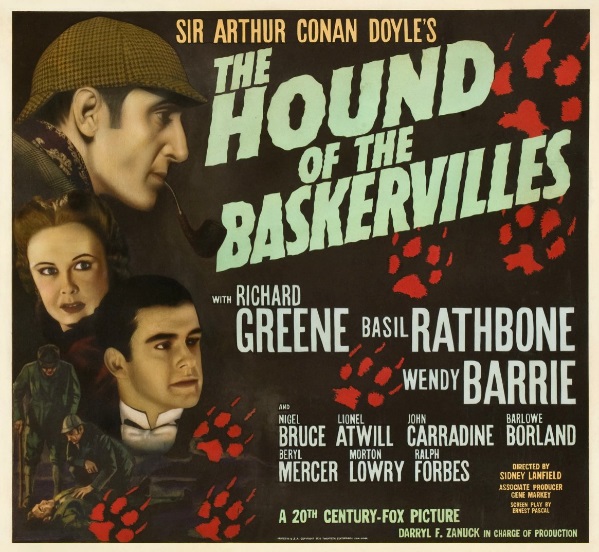 With respect to all assignments in this course, I expect you to do your own work.  You are certainly encouraged to discuss course content and readings with your fellow classmates, but your work in papers must be your own.  Regarding outside sources, you will need to cite all of your sources.  We will discuss ways of doing this before your first paper is due.  If you have any questions about what constitutes cheating or plagiarism, please feel free to ask.  From Dickinson College's Community Standards:Respect for ideas — our own and others’ — is a hallmark of academic integrity. We show respect by acknowledging when we have used another’s words or ideas in our work. We expect others to acknowledge when they use our ideas or words in their work. Students are expected to do their own work on quizzes, papers, examinations, class assignments, etc. (https://www.dickinson.edu/download/downloads/id/963/community_standards )AccommodationsI am committed to including all students in this course and am happy to discuss accommodations with students, provided that this conversation happens early in the semester and definitely before any papers/projects are due.  From Dickinson College’s Disability Services: Dickinson values diverse types of learners and is committed to ensuring that each student is afforded an equal opportunity to participate in all learning experiences. If you have (or think you may have) a learning difference or a disability – including a mental health, medical, or physical impairment– that would impact your educational experience in this class, please contact the Office of Disability Services (ODS) to schedule a meeting with Director Marni Jones. She will confidentially discuss your needs, review your documentation, and determine your eligibility for reasonable accommodations. To learn more about available supports, go to www.dickinson.edu/ODS , email DisabilityServices@dickinson.edu, call (717) 245-1734, or go to ODS in 106 Dana Hall.Other Needs: If you have a concern or issue regarding this class, your ability to participate in it, or the material we are covering, please stop by my office hours or email me to set up an appointment.  The sooner we can talk about your concerns, the better I will be able to help you negotiate a solution.  I am committed to providing equal educational opportunity to all students.NOTE:  The policies, procedures, schedules, and requirements in this syllabus are subject to change— should any occur I will make every effort to give you plenty of notice.Class Contacts: If you miss class for ANY reason it is YOUR responsibility to contact another member of the class to see what you may have missed.  Please make sure you have at least three contacts:name: ______________________________ cell: _________________________name: ______________________________ cell: _________________________name: ______________________________ cell: _________________________Monsters & Madness: Secret Lives in Victorian LiteratureEnglish 101-06: Dickinson College, Fall 2017T/R 10:30-11:45 Althouse 207Class website: www.blogs.dickinson.edu/secretlivesNOTE: This COURSE SCEHDULE MAY CHANGE.  Please see our class website for more up-to-date informationCourse Schedule: Reading and Writing assignments are due in class on the date they are listed. (red assignments are writing assignments due in class)Week 1August 29  ~Class Introduction 
August 31~ complete: Writing Questionnaire
~ Robert Browning’s “My Last Duchess”~ Writing Analytically, 7th ed pp1-7 and pp14-15
 
Week 2September 5~   pp 16-32 in Writing Analytically, 7th ed
~    Lady Audley’s Secret, Vol I; chapters: 1-6 (39p)
September 7~  Lady Audley’s Secret, Vol I; chapters: 7-13 (54p)~ Blog Post #1– Group A
Week 3
September 12~ Lady Audley’s Secret, Vol I; chapters: 14-19 (51p)~ Writing Analytically, 7th ed, “Tracking Binaries and Reformulating Binaries” pp 58-61~ Comments- Group B   September 14~ Lady Audley’s Secret, Vol II; chapters: 1-7  (54p)~Blog Post #1– Group B
Week 4 
September 19~ Lady Audley’s Secret, Vol II chapters: 8- end of vol II (79p)
~ Comments- Group A
September 21~ Lady Audley’s Secret, Vol III, chapters: 1-6 of vol III (83p)~ Blog Post #2– Group AWeek 5 
September 26~ finish Lady Audley’s Secret 
~ Comments– Group B
September 28~ Arthur Conan Doyle’s The Hound of the Baskervilles, chapters 1-8 (77p)
~ Blog Post #2– Group B
 Week 6
October 3~ The Hound of the Baskervilles, chapters 9- end (83p)
~ Comments– Group A
October 5~ Wilkie Collins’ “A Terribly Strange Bed” (handout)~   Greg Buzwell’s online article on The Hound of the Baskervilles (https://www.bl.uk/romantics-and-victorians/articles/an-introduction-to-the-hound-of-the-baskervilles)
 Week 7
October 10~ reading TBA~ exam review
October 12~ First Exam
Week 8 
October 17 – FALL PAUSE
October 19~ Bram Stoker’s Dracula; chapters 1- 6 (64p)~ Writing Analytically, 7th ed: “How to Word Thesis Statements” (152-155) and “1 on 10 and 10 on 1” (103-106)
 
Week 9October 24~ Dracula; chapters 7-10 (72p)
October 26~ Dracula; chapters 11-15 (79p)~ Blog Post #3- Group B
 Week 10
October 31~ Dracula; chapters 16-20 (71p)~ Comments on post #3- Group A 
November 2~ Dracula; chapters 21-24 (57p)~ Blog Post #3- Group A
 Week 11
November 7~ Dracula; chapters 25- end (66p)
November 9~ Emily Gerard’s “Transylvanian Superstitions” (handout) 
~ section of article “The Occidental Tourist: Dracula and the Anxiety of Reverse Colonization” (handout) 
 ~Blog Post #4 – Groups A and B 
Week 12November 14~  Christina Rossetti’s “Goblin Market” (pp 1-16) as well as “A Triad,” “Echo,” “‘No Thank you, John’,” “A Pause of Thought,” and “The World” (18, 28, 30, 32, 45)~ Writing Analytically, 7th ed “Paraphrase X 3” (46-48)November 16~ John Keats’ “La Belle Dam San Merci” (handout)~ Alfred Tennyson’s  “The Lady of Shalott” (handout)~ Watch the short video on “Gender 19th-Century Britain” (https://www.bl.uk/romantics-and-victorians/videos/gender-in-19th-century-britain) ~ Blog post #5– Groups A and B 
 
Week 13November 21~ Robert Louis Stevenson’s The Strange Case of Dr. Jekyll and Mr. Hyde; pp 1-21 (“The Story of the Door” through “Incident of the Letter”)~ comments on post #4 or #5- Groups A and B
November 23 – THANKSGIVING BREAK
 
Week 14November 28~ finish The Strange Case of Dr. Jekyll and Mr. Hyde ~ exam review
November 30~ Exam #2
 
Week 15December 5~ peer review for final paper 
December 7~ last class/wrap up
Final Paper Due:  Wednesday, December 13 by 5:00 p.mAttendance and Participation10%Midterm Exam15% Final Exam20% Short Essay10%Blog Posts, comments, and other writing25% Final Paper20% A = 93-100B- = 80-82D = 60-69A- = 90-92C+ = 77-79F = 0-59B+ = 87-89C = 73-76B = 83-86C- = 70-72